Intitulé du projetTrivial PursuitDESCRIPTIFCe projet fédérateur s’inscrit dans le cadre du cinquième chapitre de la délibération n°127 du 13 janvier 2021 portant sur l’organisation de l’enseignement primaire de la Nouvelle-Calédonie. Il vise à ouvrir l’école sur la région Océanie et sur le monde.L’apprentissage des langues vivantes étrangères et régionales tient une place fondamentale dans la construction de la citoyenneté, l’enrichissement de la personnalité et l’ouverture au monde.Il s’agit, à travers l’entrée par l’enseignement de l’anglais en cycle III, de générer une démarche pédagogique tout au long de l’année visant :- à développer les compétences langagières en anglais des élèves et établir une base commune de compétences pour les écoles inscrites dans cette action- à s’approprier des connaissances en langue française relatives à la culture de la langue étudiée, apprentissage conçu sous des formes variées de collecte d’informations par les élèves, qui peuvent, en particulier, utiliser les TICE- à faire apparaître la continuité primaire / collège comme élément central du dispositifDOMAINES DU SOCLE CONCERNES(socle commun de connaissances, de compétences et de valeurs)Ce projet s’appuiera sur les trois premiers domaines du socle commun de connaissances, de compétences et de valeurs, au cycle 3.D1. Les langages pour penser et communiquerD2. Les méthodes et outils pour apprendreD3. La formation de la personne et du citoyenEVALUATION, VALORISATIONUne rencontre école/collège autour du Trivial PursuitOUTILS, SUPPORTS, ACCOMPAGNEMENT, …Tous les outils nécessaires (jeu à construire avec les élèves, documents audio, règle du jeu…) sont sur le site de la DENC.PUBLIC CONCERNE 
(cycle / niveau)Cycle 3 / CM2, écoles bilingues et écoles standardsMODALITES D’INSCRIPTION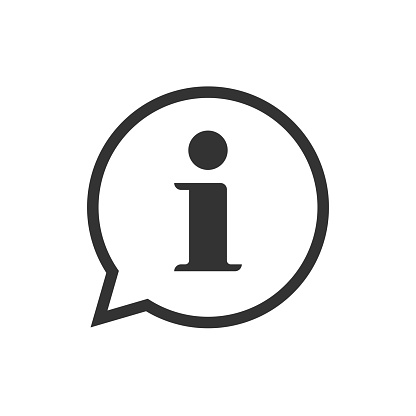 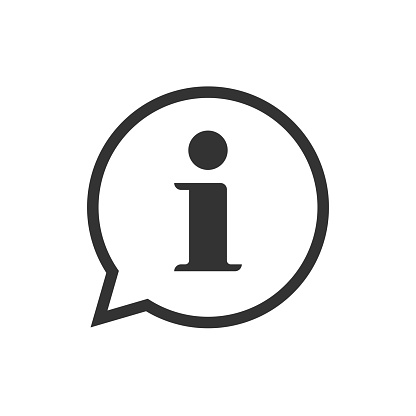 1 – Renseigner la fiche d’inscription2 – Transmettre par mail au format WORD la fiche d’inscription pour le                                                     04 mars 2022à l’IEP en plaçant en copie le/la coordonnateur (trice) du projet fédérateur et la direction de l’éducation/enseignement provinciale concernée (pour la DES : fiche d’inscription du guichet de l’offre éducative).CALENDRIER, DUREEEntraînement dans les écoles : fin avril à fin septembreRencontre école/collège du 24 au 28 octobreCoordonnateur  et suivi du projetCourrielTéléphoneSigrid CHATELOTmanuela.chatenay@gouv.nc26 21 48Province	Circonscription : ⬜ 1  ⬜ 2  ⬜ 3  ⬜ 4  ⬜ 5  ⬜ 6  ⬜7 Nom du CP référent de la circonscription : ________________________________________________Commune : ___________________________________   École : ______________________________	Nom-prénom du directeur (trice) : ______________________________    École prioritaire ⬜ oui ⬜  nonAdresse    : ________________________________________________________________________	Code postal : _________________	   Commune : _________________________________________ 	Téléphone : /____/____/____/  Courriel : _________________________________________________Descriptif de la production finale envisagée :	____________________________________________________________________________________________________________________________________________________________________________________________________________________________________________________________________________________________________________________________________________________________Votre projet est-il en lien avec un autre projet interdisciplinaire et/ou un (des) axe(s) du projet d’école?  
⬜ Non   ⬜ Oui (Lequel :) ________________________________ Vous souhaitez présenter la-les production-s de votre classe sur le site de la DENC.  
⬜ Non   ⬜ Oui  (Intitulé :) ________________________________